ZAŁĄCZNIK NR 1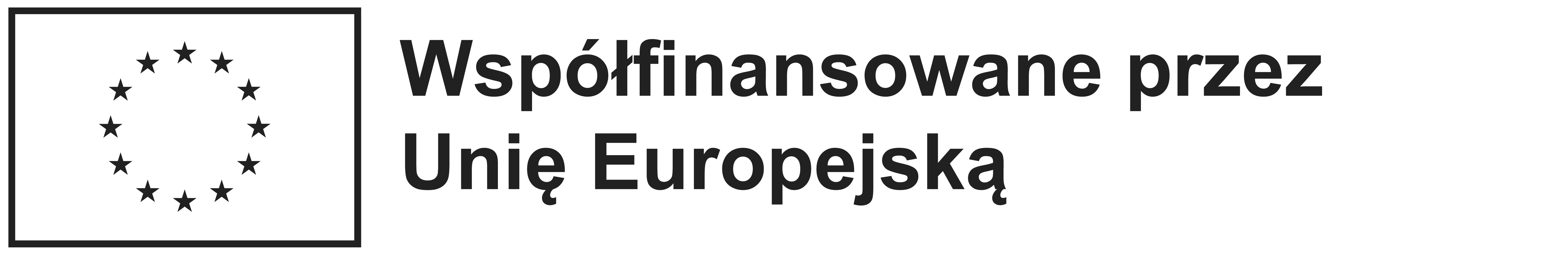                                                    ZGODA NA UDZIAŁ W PROJEKCIE „Szkolna Agencja Informacji Dziennikarskiej” ‘School Agency of Journalism Information’ (SAID) WYRAŻAM ZGODĘ na udział mojego syna/córki…………………….……………………………………………………………………………………………….klasa …………. w projekcie , „Agencja Informacji Dziennikarskiej ”  ‘School Agency of Journalism Information’ (SAID) , akcja KA 210 - SCH, partnerstwa na małą skalę w sektorze  edukacji szkolnej, realizowanym przez Liceum Ogólnokształcące im. Czesława Tańskiego w Puszczy Mariańskiej w latach 2022-2024.Wyrażam zgodę na przetwarzanie danych osobowych w związku z działaniami dotyczącymi projektu. Data ………………………..……                 ………………………………………………………………………………………………..					  Podpis rodziców/prawnych opiekunówWypełnia sekretariat szkoły:……………………………………………………………………………………….Data, godzina przyjęcia zgłoszenia